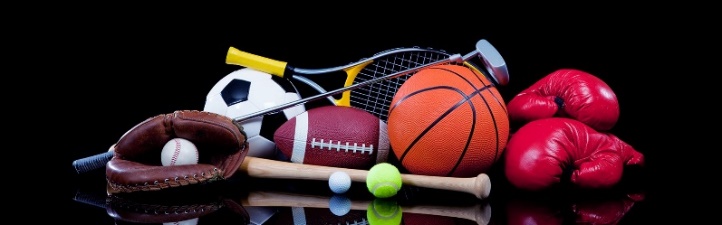 Kdy?  Od 04. 07. do 08. 07. 2022(včetně státních svátků)program: od 08:00 do 15:00 hodinCena za tábor: 1.000,- Kč (v ceně: pitný režim, zdravá svačinka, materiál a pomůcky na tvoření, vaření atd.)Na co se můžete těšit?  Program upravíme vždy podle počasí.skupinové i individuální soutěže    míčové hryvýlety do přírodyvaření, tvořeníS sebou si vezmu: sportovní oblečení, přezůvky, vybavený penál, svačinu a                                dobrou náladu.Přihlášky ke stažení na webu školy:  https://www.zs-sokolov.cz  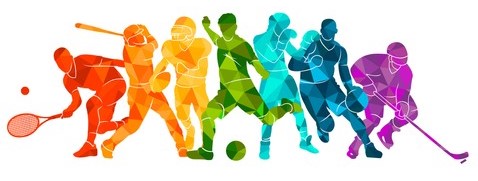 Lektorky:  Jiřina Machalík Skopalová, Alena HavelkováProsíme platbu poslat na číslo účtu: 157 185 234/0300 do konce května.(vzor platby: jméno a příjmení žáka – tábor – sportovní)Přihláška na příměstský tábor„Ve zdravém těle zdravý duch“4. – 8. 7. 2022 (včetně státních svátků)Jméno a příjmení: …………………………………………………………………………………………………..Třída: ………………………………Telefon zákonného zástupce: ………………………………………………Můj syn/má dcera odchází z tábora domů:          sám/sama                      s doprovodemV Sokolově:…………………………….                                Podpis: ………………………………………………